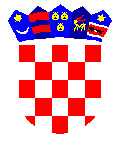 REPUBLIKA HRVATSKAZADARSKA ŽUPANIJAOPĆINA KOLANJEDINSTVENI UPRAVNI ODJELPLAN RAZVOJNIH PROGRAMA OPĆINE KOLAN ZA 2020-2022.         Jedinstveni upravni odjel Općine Kolan sukladno članku 33. stavak 1. Zakona o proračunu (NN 87/08, 136/12, 15/15) izrađuje Plan razvojnih programa Općine Kolan za trogodišnje razdoblje.         Plan razvojnih programa donosi se svake godine kao sastavni dio proračuna.         Plan razvojnih programa je dokument jedinice lokalne i područne (regionalne) samouprave sastavljen za trogodišnje razdoblje, koji sadrži ciljeve i mjere razvoja jedinice lokalne i područne (regionalne) samouprave povezane s programskom i organizacijskom klasifikacijom proračuna.         Plan razvojnih programa Općine Kolan također sadrži mjere za ostvarenje i pokazatelje rezultata te ciljane vrijednosti koje se planira postići izvršenjem pojedinačnih programa tijekom trogodišnjeg razdoblja kako bi se moglo vidjeti stvarne učinke provođenja mjera i ostvarenje ciljeva.CILJ 1. ODRŽIVI RAZVOJMJERA 1. Razvoj i promocija turističke ponudeCILJ 2. PODIZANJE RAZINE KVALITETE ŽIVOTAMJERA 2.1. Unaprjeđenje i izgradnja komunalne, telekominikacijske i prometne infrastrukture                                                                       .                                                                               MJERA 2.2. Unaprjeđenje društvene infrastrukture i programa                                                                                                                            .                                                                                                                              MJERA: 2.3. Zaštita okoliša, poticanje energetske učinkovitosti i korištenja OIEProgram/Aktivnost/Naziv programaPlan2020.Projekcija2021.Projekcija2022.PokazateljrezultataCiljanavrijednost2020.Ciljanavrijednost2021.Ciljanavrijednost2022.Organ.klasifik.P0014Promicanje turizma279.000,00279.000,00Realizacija programa100%100%002Program/Aktivnost/Naziv programaPlan2020.Projekcija2021.Projekcija2022.PokazateljrezultataCiljanavrijednost2020.Ciljanavrijednost2021.Ciljanavrijednost2022.Organ.klasifik.P0015Program gradnje komunalne infrastrukture745.000,00745.000,00002   A000013Održavanje objekta PC Mandre75.000,0075.000,00Realizacija projekta100%100%002   A100014Punionice za električne automobile125.000,00125.000,00Realizacija projekta100%100%002   A100015Kamere15.000,0015.000,00Realizacija projekta100%100%002   K00001Pripremni radovi za dječji vrtić50.000,0050.000,00Realizacija projekta100%100%002   K00002Javna rasvjeta50.000,0050.000,00Broj rasvjetnih tijela88002   K000004Asfaltiranje ulica i nerazvrstanih cesta250.000,00250.000,00Površina u metrima 2650650002   K000008Širenje vodovodne mreže180.000,00180.000,00Dužina u metrima380380002Program/AktivnostNaziv programaPlan2020.Projekcija2021.Projekcija2022.PokazateljrezultataCiljanavrijednost2020.Ciljanavrijednost2021.Ciljanavrijednost2022.Organ.klasifik.P0003Predškolski odgoj400.000,00400.000,00Realizacija programa100%100%002P0004Program javnih potreba u kulturi260.000,00260.000,00Realizacij pograma100%100%002P0006Socijalna skrb604.000,00604.000,00Realizacija programa100%100%002Program/AktivnostNaziv programaPlan2020.Projekcija2021.Projekcija2022.PokazateljrezultataCiljanavrijednost2020.Ciljanavrijednost2021.Ciljanavrijednost2022.Organ.klasifik.P0009Program zaštite okoliša10.000,0010.000,00Realizacija programa100%100%002P0010Zaštita i spašavanje196.000,00196.000,00Realizacija programa100%100%002